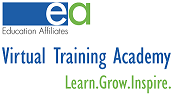         CERTIFICATE OF COMPLETIONType Name HereOSHAMarch 8, 2021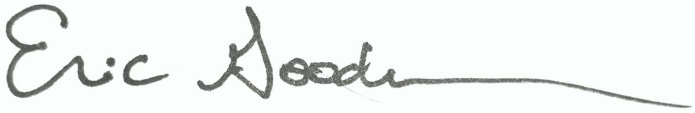 _____________________________________________________________________Dr. Eric Goodman, Vice President of Education 